Observação: ambas as imagens foram retiradas de livros referenciados em notas, no corpo da resenha. Imagem 1ROSA, ABC Futebol Clube, capa.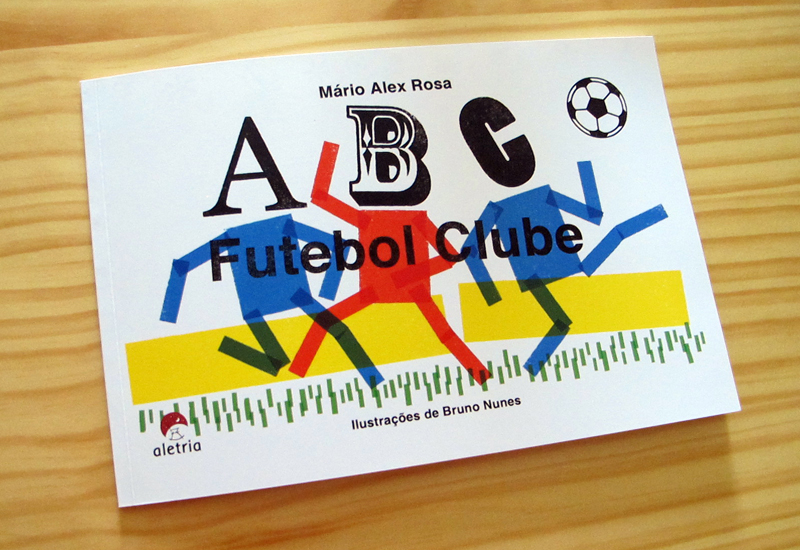 Imagem 2ROSA, Ouro Preto, p. 20.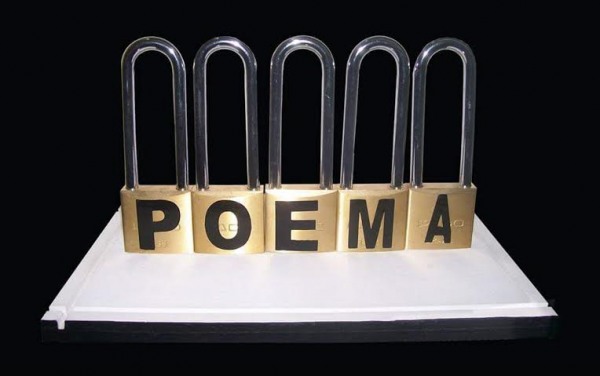 